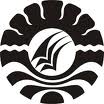  SKRIPSI  PENINGKATKAN KEMAMPUAN MENGENAL BENTUK-BENTUK GEOMETRI DENGAN BALOK PADA KELOMPOK B TAMAN   KANAK – KANAK ALAUDDIN MAKASSARERMIATIPROGRAM STUDI PENDIDIKAN GURU PENDIDIKAN  ANAK USIA DINI FAKULTAS ILMU PENDIDIKANUNIVERSITAS NEGERI MAKASSAR2016PENINGKATKAN KEMAMPUAN MENGENAL BENTUK-BENTUK GEOMETRI DENGAN BALOK PADA KELOMPOK B TAMAN   KANAK – KANAK ALAUDDIN MAKASSARSKRIPSIDiajukan Untuk Memenuhi Persyaratan Guna Gelar Sarjana Pendidikan Pada Program Studi Pendidikan Anak Usia DiniStrata Satu Fakultas Ilmu PendidikanUniversitas Negeri MakassarOlehERMIATI1449046070PROGRAM STUDI PENDIDIKAN GURU PENDIDIKAN  ANAKUSIA DINI FAKULTAS ILMU PENDIDIKANUNIVERSITAS NEGERI MAKASSAR2016PENGESAHAN UJIAN SKRIPSISkripsi dengan judul “Peningkatan Kemampuan Mengenal Bentuk-Bentuk Geometri Dengan Balok Pada Kelompok B Taman Kanak-Kanak Alauddin Makassar” diterima oleh Panitia Ujian Skripsi Fakultas Ilmu Pendidikan Universitas Negeri Makassar  dengan SK Dekan Nomor: ….. UN36.4.7/PP/2016 tanggal 27 Januari 2016 untuk memenuhi sebagian persyaratan guna memperoleh gelar Sarjana Pendidikan pada Program Studi PGPAUD pada hari jumat Tanggal 29 Januari 2016.      Disahkan oleh:						      PD BID. AKADEMIK FIP UNM						      Dr. Abdul Saman, M.Si.Kons						      NIP. 19720817 200212 1 001Panitia Ujian:Ketua		: Drs. Muslimin, M.Ed.	 ( ………………………… )	Sekretaris		: Syamsuardi, S.Pd., M.Pd.	 ( ………………………… )Pembimbing I	: Herman, S.Pd., M.Pd.	 ( ………………………… )Pembimbing II	: Azizah Amal, S.S., M.Pd.	 ( ………………………… )Penguji I		: Dra. Sri Sofiani, M.Pd.	 ( ………………………… )Penguji II		: Dr. Nurhikmah., M.Si.	 ( ………………………… )PERSETUJUAN PEMBIMBINGSkripsi dengan judul “Peningkatan Kemampuan Mengenal Bentuk-Bentuk Geometri Dengan Balok Pada Kelompok B Taman Kanak-Kanak Alauddin Makassar”Atas nama:Nama			: ERMIATI				NIM			: 1449046070Program Studi		: Pendidikan Guru Pendidikan Anak Usia DiniFakultas 		: Ilmu Pendidikan	Setelah diperiksa dan diujikan, telah memenuhi syarat untuk memperoleh gelar Sarjana Pendidikan (S.Pd) pada program Pendidikan Guru Pendidikan Anak Usia Dini Fakultas Ilmu Pendidikan Universitas Negeri Makassar.            Makassar,  Januari 2016 Pembimbing I                                                             Pembimbing IIHerman, S.Pd, M.Pd.                                                Azizah Amal, SS, M.PdNIP. 19830429 200812 1 007                                     NIP. 19790326 200604 2 001	Disahkan Ketua Prodi PG PAUD FIP UNM  Syamsuardi, S.Pd, M.Pd              NIP. 19830210 200812 1 002PERNYATAAN  KEASLIAN PENELITIANSaya yang bertanda tangan di bawah ini:	Nama		: ERMIATI	Nim		: 1449046070	Jurusan	: PG-PAUD	Judul tindakan pembelajaran : “Pengembangan bermain balok dalam meningkatkan kemampuan mengenal bentu-bentuk geometri pada kelompok B Taman Kanak-kanak Alauddin Makassar”.Menyatakan dengan sebenarnya bahwa tindakan pembelajaran yang saya buat ini benar merupakan hasil karya sendiri dan bukan merupakan alihan tulisan atau pikiran orang lain yang saya akui sebagai hasil tulisan atau pikiran saya sendiri.Apabila di kemudian hari terbukti atau dapat dibuktikan bahwa tindakan pembelajaran ini hasil jiblakan atau mengandung unsure plagiat, maka saya bersedia menerima sanksi atas perbuatan tersebut sesuai ketentuan yang berlaku. Makassar,      Januari 2016Yang membuat pernyataan,ERMIATINIM 1449046070ABSTRAKErmiati, 2015. Peeningkatan Kemampuan Mengenal Bentuk-Bentuk Geometri dengan Balok pada Kelompok B Taman Kanak-kanak Alauddin Makassar. Pengembangan Pembelajaran dibimbing oleh Herman, S.Pd, M.Pd dan Azizah Amal, SS, M.Pd. Program Studi Pendidikan Guru Pendidikan Anak Usia Dini Fakultas Ilmu Pendidikan Universitas Negeri Makassar.Rumusan masalah dalam pengembangan ini adalah bagaimanakah peningkatan kemampuan mengenal bentuk-bentuk geometri dengan balok pada kelompok B Taman Kanak-kanak Alauddin Makassar. Tujuan dari pengembangan ini adalah untuk mengetahui pengembangan bermain balok dapat meningkatkan kemampuan mengenal bentuk-bentuk geometri. Pengembangan ini adalah kualitatif. Pengumpulan data dengan teknik observasi, wawancara, dan dokumentasi sebagai pelengkap dalam menggambarkan kegiatan dalam pengembangan ini. Dan teknik analisis ini adalah deskriftif kualitatif di Taman Kanak-kanak  Alauddin Makassar. Subjek penelitian ini adalah kelompok B sebanyak 15 orang yang terdiri atas 9 orang anak laki-laki dan 6 orang anak perempuan. Hasil pengembangan ini adalah dengan menggunakan  balok berdasarkan bentuk dan ukuran anak dapat mengelompokkan balok berdasarkan bentuk, anak dapat menciptakan bangunan dari balok berdasarkan bentuk dan ukuran, anak dapat mengenal bentuk geometri dengan bermain acak geometri, anak dapat mengenal bentuk dengan bermain tata balok, anak dapat mengenal bentuk dengan memasangkan benda tiga dimensi.PRAKATA	Tiada perkataan yang patut diucapkan selain puji syukur kehadirat Allah swt yang telah melimpahkan rahmat-Nya sehingga pengembangan pembelajaran yang berjudul “Meningkatkan kemampuan bentuk-bentuk geometri melalui bermain balok pada kelompok B Taman Kanak-kanak Alauddin Makassar” dapat terselesaikan penulisannya. Meskipun pembahasannya masih jauh dari kesempurnaan, baik isi maupun teknik penulisannya. Oleh sebab itu, penulis sangat mengharapkan kepada para pembaca, agar dapat memberikan masukan dan kritikan yang bersifat membangun demi perbaikan dan kesempurnaan penulisan pengembangan ini.	Pengembangan pembelajaran ini tidak dapat diselesaikan tanpa bantuan dari berbagai pihah. Oleh karena itu penulis mengucapkan terima kasih kepada    Herman, S.Pd., M. Pd sebagai pembimbing I dan Azizah Amal, SS., M. Pd. Sebagai pembimbing II yang sabar dan ikhlas meluangkan waktu, tenaga, dan pikiran membimbingaian, memotifasi dan saran-saran sejak pengusulan judul sampai kepada penyelesaian pengembangan pembelajaran.	Tak lupa pula penulis mengucapkan terima kasih yang setinggi-tingginya kepada:Prof.Dr.H Arismunandar, M. Pd sebagai Rektor Universitas Negeri Makassar, yang telah member peluang untuk mengikuti proses perkuliahan pada program Studi pendidikan anak usia dini (PG-PAUD) fakultas Ilmu Pendidikan Universitas Negeri Makassar.Dr.Abdul zaman, M. Si, Kons selaku PD I yang telah mengizinkan, memberikan kesempatan kepada penulis untuk melaksanakan penelitian dan menyiapkan saran dan prasarana yang  dibutuhkan selama menempuh pendidikan program S1 FIP UNMSyamsuardi, S. PD, M. Pd dan Arifin Manggau, S.Pd, M.Pd masing-masing sebagai ketuadan sekertaris Program studi PG-PAUD FIP UNM yang telah memberikan izin untuk melaksanakan penelitian Pengembangan Pembelajaran ini.Bapak dan ibu dosen serta pegawai/tata usaha PG-PAUD yang telah memberikan ilmu pengetahuan sebagai bekal sehingga penulis dapat melaksanakan pengembangan pembelajaran dan menyelesaikan studi dengan baik.Terkhusus penulis ucapkan kepada kedua orang tua tercinta dan semua kakandaku yang tersayang selalu mendoakan dengan sabar membimbing, mengarahkan, dan membantu baik bantuan berupa moril maupun materil sehingga dapat berhasil menyelesaikan studi.Erna Nur A.Ma sebagai Kepala Sekolah Taman Kanak-kanak Alauddin Makassar.Ibu guru taman kanak-kanak Alauddin MakassarRekan-rekan  civitas akademika yang senantiasa memberikan bantuan dan motivasi khususnya kelas B Angkatan 2015 mulai dari perkuliahan sampai penyelesaian studi ini.		Semoga segala amal baik bapak, ibu berikan kepada penulis mendapatkan limpahan rahmat dan berkah dari Allah SWT. Saran dan kritik pembaca bernilai ibadah di sisi-Nya. Amin. Semoga pengembangan pembelajaran ini dapat bermanfaat.								 Makassar,   Desember 2015															    PenulisDAFTAR ISI   HalamanHALAMAN JUDUL   ……………………………………………………….   iLEMBAR PERSETUJUAN PEMBIMBING ………………………………..  iiSURAT VALIDASI INSTRUMEN …………………………………………. iiiLEMBAR PERNYATAAN BEBAS PLAGIAT …………………………….. ivABSTRAK  …………………………………………………………………… vPRAKATA……………………………………………………………………. viDFTAR ISI ………………………………………………………………….... ixBAB I PENDAHULUAN ……………………………………………………..  1Latar Belakang ……………………………………………………    1Rumusan Masalah ………………………………………………...    3Tujuan Pengembangan  …………………………………………...    3 Manfaat Pengembangan …………………………………………...   3BAB II TINJAUAN PUSTAKA  ………………………………………………  5Pengertian ………………………………………………………….   51. Pengertian Geometri …………………………………………….   52. Pengertian Bermain Balok ……………………………………...    8Indikator …………………………………………………………… 16Langkah-langkah Bermain Balok ………………………………...... 17Kelebihan Kegiatan Bermain Balok ………………………………   19Kelemahan Kegiata Bermain Balok ……………………………….  20 BAB III METODE PELAKSANAAN ……………………………………….. 15Subjek Pembelajaran ……………………………………………..... 21Waktu dan Tempat Pembelajaran ………………………………….  21Desain/Prosedur Pengembangan …………………………………..  22Teknik Analisis Data ………………………………………………. 27BAB IV HASIL DAN PEMBAHASAN …………………………………….   29Hasil ………………………………………………………………..  29PEMBAHASAN …………………………………………………..  46BAB  V KESIMPULAN DAN SARAN …………………………………….    49       Kesimpulan ………………………………………………………..   49Saran ……………………………………………………………...    50DAFTAR PUSTAKA ………………………………………………………..     51LAMPIRAN-LAMPIRAN RIWAYAT HIDUP